In der Stadtverwaltung sorgen derzeit ca. 110 Mitarbeiterinnen und Mitarbeiter in den verschiedenen Einrichtungen und Ämtern dafür, dass den Bürgerinnen und Bürgern sowie den Gästen der Stadt Roßwein umfangreiche und serviceorientierte Dienstleistungen angeboten werden können.    Für unsere Kindertageseinrichtungen suchen wir ab sofortErzieher (m/w/d)Zunächst befristet gemäß TzBG mit der Option auf Übernahme in ein unbefristetes Anstellungsverhältnis.Zu Ihren Aufgabenschwerpunkten zählen: Erziehung, Bildung und Betreuung von Kindern nach dem Konzept der EinrichtungUmsetzung des Sächsischen Bildungsplanes nach träger- und hausinternen StandardsBeobachtung, Dokumentation und Entwicklungsbegleitung der KinderUnterstützung der Kinder in ihren Bildungsprozessen Mitgestaltung und Durchführung von pädagogischen Angeboten Zusammenarbeit mit dem Team und den ElternElterngesprächeDas sollten Sie mitbringen:Erfolgreich abgeschlossene Ausbildung als staatlich anerkannte/-r Erzieher/-in bzw. vergleichbare Abschlüsse gemäß § 1 Abs. 1 SächsQualiVOKenntnis des Sächsischen BildungsplanesAusgeprägte Kommunikations- und TeamfähigkeitHohes Maß an Verantwortungsbewusstsein, Einfühlungsvermögen und KonfliktfähigkeitPersönliches Engagement, Flexibilität und BelastbarkeitDas bieten wir Ihnen:Vergütung gemäß Tarifvertrag des öffentlichen Dienstes (TVöD) entsprechend den persönlichen Voraussetzungen und der Qualifikation in der EG S08aDie im öffentlichen Dienst üblichen SozialleistungenWöchentliche Arbeitszeit von mindestens 30 Stunden Eine abwechslungsreiche, interessante und verantwortungsvolle TätigkeitSollten wir Ihr Interesse geweckt haben, richten Sie bitte Ihre vollständigen Bewerbungsunterlagen bis einschließlich 31.10.2019 per Post oder E-Mail an:Stadtverwaltung RoßweinPersonalamtMarkt 404741 RoßweinE-Mail: personalamt@rosswein.deFür Rückfragen steht Ihnen Frau Päsler unter 034322 46615 gern zur Verfügung!Im Interesse der beruflichen Gleichstellung sind Bewerbungen von Frauen besonders erwünscht. Die Stadtverwaltung Roßwein begrüßt die Bewerbung Schwerbehinderter und ihnen gleichgestellten behinderten Menschen.Es wird darauf hingewiesen, dass Sie mit Ihrer Bewerbung gleichzeitig Ihr Einverständnis zur elektronischen Verarbeitung Ihrer persönlichen Daten für Zwecke des Auswahlverfahrens bis zum Abschluss des Bewerbungsverfahrens erteilen. Das schließt auch die Weitergabe der personenbezogenen Daten auf Grundlage der Beteiligungsrechte an die jeweils zuständige Personalvertretung ein. Nach der Datenschutzgrundverordnung steht Ihnen ein Recht auf Auskunft über Ihre personenbezogenen Daten, auf Berichtigung, Löschung oder Einschränkung der Verarbeitung sowie ein Widerspruchsrecht gegen die Verarbeitung zu.Bitte beachten Sie, dass soweit Sie Ihrer Bewerbung keinen frankierten DIN A4-Rückumschlag beifügen, davon ausgegangen wird, dass Sie auf eine Rückgabe Ihrer Unterlagen verzichten. In diesem Fall werden Ihre Unterlagen nach Abschluss des Auswahlverfahrens ordnungsgemäß vernichtet.      Stadt RoßweinStellenausschreibung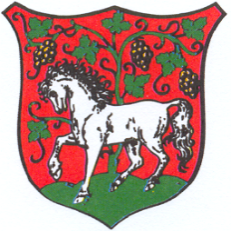 